Please use this form to enter your information and answers to the following questions.  Please do not submit a handwritten application.  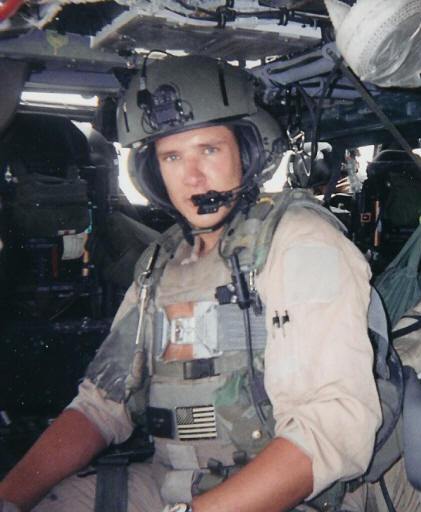 Your application must include a brief essay (1-2 pages) describing yourself.  This may include what kind of person you are, your strengths, and your most important achievements in school and your community.  You may also include your hobbies, interests, sports, volunteer work, employment, future plans, or career goals.  You are encouraged to detail any volunteer or community service involvements in which you participate.  Essays must be typed using either 11 or 12-point font and double spaced.  This is your opportunity to stand out; use it wisely.  Your application should also include two letters of recommendation, one of which should be from school faculty or administration.To be considered, please submit your completed application packet to the Guidance Office at Central High School by Monday, May 3, 2021.  Good luck!For additional information, please visit the Scholarship Fund’s website at JasonHicksMemorial.com.SSgt Jason HicksMemorial Scholarship Application2020-2021 School YearThe deadline for submission isMonday, May 3, 2021Name:Address:Telephone:Email:Name of Parent(s) or Guardian(s):ActivitiesPlease list all academic, athletic, and extracurricular clubs or teams you have participated in during your high school career.Please list all school related achievements and recognitions you have received during your high school career.Please list all volunteer and civic related activities (not associated with your school) in which you have participated.Educational Institution InformationWhat educational institution do you plan to attend?  Have you already been accepted there?What do you plan your course of study and degree will be?Please describe your future goals and reasons for furthering your education..Do you have intentions of joining any U.S. Military branch after your college graduation?  ______  If so, please describe your intentions and why on a separate sheet, or include this information in the essay portion of your application.Do you have intentions of joining any U.S. Military branch after your college graduation?  ______  If so, please describe your intentions and why on a separate sheet, or include this information in the essay portion of your application.Signature of ApplicantDate of Application